§1812-B.  Purchasing of paper and paper products1.  Purchase of paper and paper products with recycled material content.  Subject to subsection 3, the State Purchasing Agent shall provide that of the total dollar amount spent in each fiscal year on paper and paper products purchased by the State:A.  On or after October 1, 1989, not less than 15% shall be spent on paper and paper products with recycled material content;  [PL 1989, c. 585, Pt. C, §3 (NEW).]B.  On or after October 1, 1991, not less than 30% shall be spent on paper and paper products with recycled material content; and  [PL 1989, c. 585, Pt. C, §3 (NEW).]C.  On or after October 1, 1993, not less than 50% shall be spent on paper and paper products with recycled material content.  [PL 1989, c. 585, Pt. C, §3 (NEW).][PL 1989, c. 585, Pt. C, §3 (NEW).]2.  Federal guidelines and cooperative purchases.  To qualify as having recycled material content, paper or paper products must have recycled material content which meets or exceeds the standards established for that paper or paper product category in Table 1 of the Guideline for Federal Procurement of Paper and Paper Products, 40 Code of Federal Regulations, Part 250.  The State Purchasing Agent shall determine whether a paper or paper product qualifies.  The State Purchasing Agent may join with other states in making cooperative requests for bids to supply paper and paper products.[PL 1989, c. 585, Pt. C, §3 (NEW).]3.  Bids; price preference.  A person who submits a bid for a contract to supply paper or paper products shall certify the percentage and nature of any recycled materials content in the product subject to bid.  Bids offering paper or paper products with recycled material content that are within 10% of the lowest bid that meets all other specifications may receive up to a 10% price preference.  Any bids to supply paper or paper products with recycled material content that exceed by more than 10% the low bid which meets all other specifications shall not be considered.  If no bids are received on a request for bids which offer paper or  paper products with recycled material content, the State Purchasing Agent may award the contract to a bidder whose paper or paper product has substandard percentages of or no recycled materials content.[PL 1989, c. 585, Pt. C, §3 (NEW).]SECTION HISTORYPL 1989, c. 585, §C3 (NEW). The State of Maine claims a copyright in its codified statutes. If you intend to republish this material, we require that you include the following disclaimer in your publication:All copyrights and other rights to statutory text are reserved by the State of Maine. The text included in this publication reflects changes made through the First Regular Session and the First Special Session of the131st Maine Legislature and is current through November 1, 2023
                    . The text is subject to change without notice. It is a version that has not been officially certified by the Secretary of State. Refer to the Maine Revised Statutes Annotated and supplements for certified text.
                The Office of the Revisor of Statutes also requests that you send us one copy of any statutory publication you may produce. Our goal is not to restrict publishing activity, but to keep track of who is publishing what, to identify any needless duplication and to preserve the State's copyright rights.PLEASE NOTE: The Revisor's Office cannot perform research for or provide legal advice or interpretation of Maine law to the public. If you need legal assistance, please contact a qualified attorney.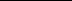 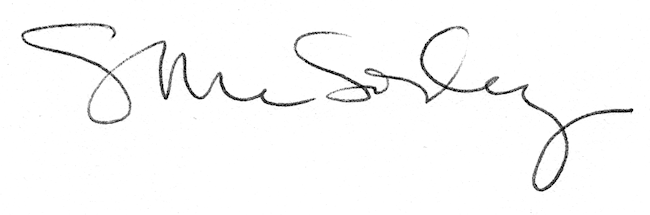 